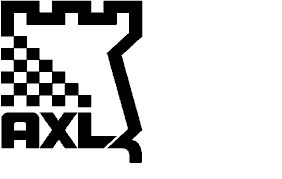 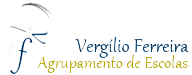 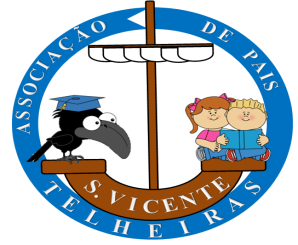 I Open Futurix- Xadrez Semi Rápidas24 de novembro de 2018 – das 10h às 13 hREGULAMENTO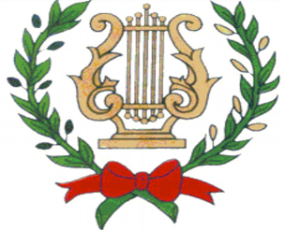 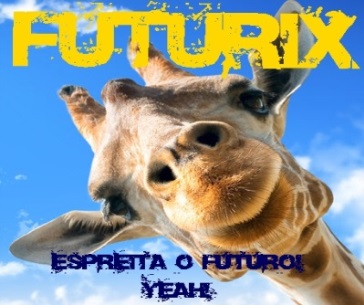 1. Organização: o “I Open Futurix- Xadrez Semi Rápidas” realiza-se a 24 de novembro de 2018, e é organizado pela Futurix com divulgação pela Associação de Xadrez de Lisboa (AXL) com parceria da Associação de Pais da Escola de São Vicente, do Agrupamento de Escolas Vergílio Ferreira. 2. Participação e local A prova será realizada nas instalações da Escola Básica de São Vicente, na Rua Fernando Namora (em Telheiras), 1600-454 Lisboa. Podem participar neste torneio todos os interessados, que devem ser filiados na Federação Portuguesa de Xadrez. 3. Taxa de inscrição: 4 euros. O pagamento deverá ser feito no local. Os pagamentos devem ser todos feitos antes do início da 1.ª sessão (o envio dos recibos será feito por email a quem os requisitar).4. Prazo para inscrição: as inscrições serão aceites através do e-mail: luismgalves.chess@gmail.com, até às 24 horas de 21 de novembro (4ª feira) sem sobretaxa, após essa hora e até às 24 horas do dia 23 de novembro, acresce sobretaxa de 1 euro, ficando a taxa no total de 5 euros. 5. Sistema de jogo e programa horário:	A prova será disputada em sistema suíço, em 6 sessões, utilizando-se para o efeito o programa “Swiss-manager”. O programa-horário a cumprir no sábado, dia 24 de novembro de 2018, é o seguinte:1ª sessão: 10H00; 2ª sessão: 10H25; 3ª sessão: 10H55; 4ª sessão: 11H20; 5ª sessão: 11H50; 6ª sessão: 12H20;  12H50 Entrega de prémios. Prémios individuais: 1.º ao 3.º troféus. Troféu à 1.ª Equipa (4  jogadores).  Medalhas para o 1.º classificado do escalão sub.08, sub.10, sub.12, sub.14, sub.16, sub.18 e sub.20, 1.º Veterano +50 e 1.º Veterano +65 e 1.ª Feminina.6. Ritmo de jogo: é de 10 minutos + 2 segundos por lance, por partida para cada jogador. 	7. Eliminação:	Serão eliminados todos os jogadores que faltarem a 2 das partidas que deveriam jogar.8. Regras e Desempates:	Serão seguidas as Regras para Partidas Semi-Rápidas da FIDE, o R.C. e o presente regulamento. Serão aplicados os critérios de desempate estipulados no Regulamento de Competições e Filiações da FPX em vigor (Artigo 31)a) Resultado entre os jogadores empatados, desde que tenham jogado entre si [11]; b) Buchholz corrigido [37] (1,0,N,N,0,N);c) Buchholz completo [37] (0,0,N,N,0,N); d) Sonneborn-Berger [52] (0,0,N,N,0,N,N); e) Maior número de vitórias [68];f) Maior número de jogos de pretas [53].9.Homologação: O torneio será homologado para ELO de Semi-Rápidas da FIDE.10.A Direção será da responsabilidade de José Guerreiro e a Arbitragem da prova será de Carlos Machado.Lisboa, 5 de novembro de 2018                                                            